Planilla de Alta - Asociación Cooperadora FCEMoreno 2557 S3000CVE Santa Fe. Teléfono/fax: (0342) 457 1180/81. Int 154Asociación  CooperadoraFACULTAD DE CIENCIAS ECONÓMICAS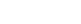 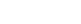 LUGAR Y FECHA:DATOS PERSONALESApellido      y      Nombres:    ........................................................................................Nº  de Documento: .................................	Fecha  de  Nac: ..............................Domicilio:   ......................................................................................................Localidad: .................................................  Prov: ............................................Teléfono/s:   ....................................................................................................Correo     electrónico:   .........................................................................................CATEGORÍA SOCIOAlumno Graduado Docente  No docenteVALOR CUOTAAlumno$         mensuales	$           anuales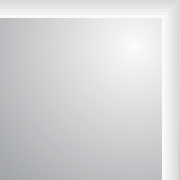 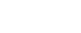 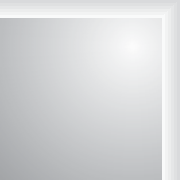 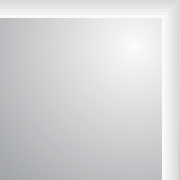 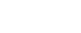 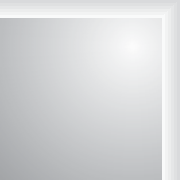 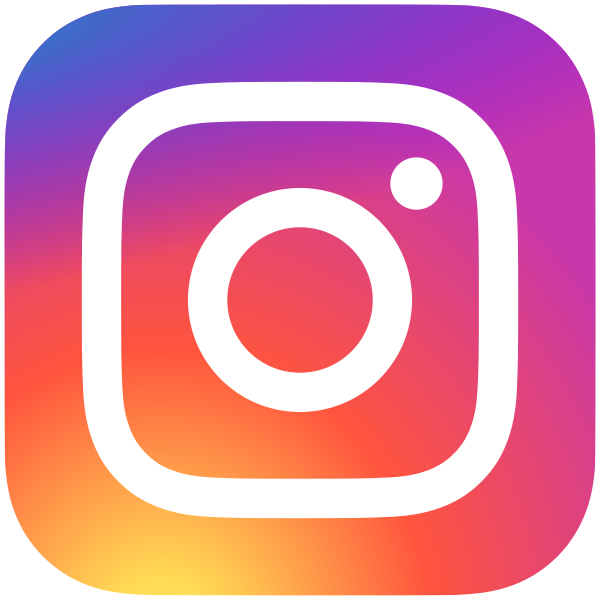 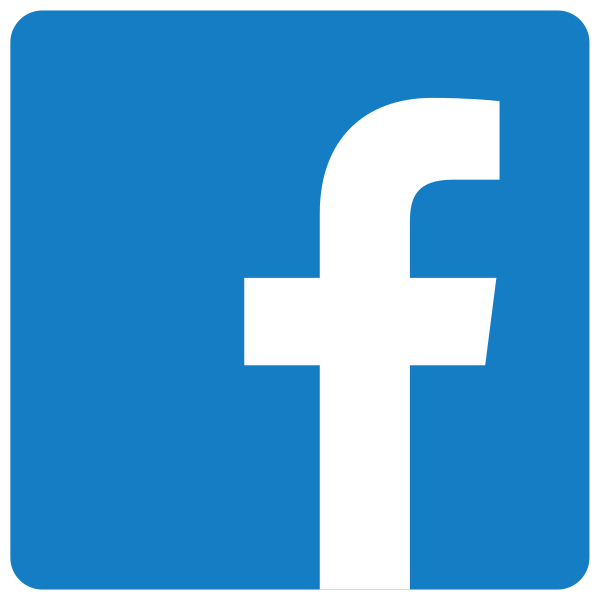 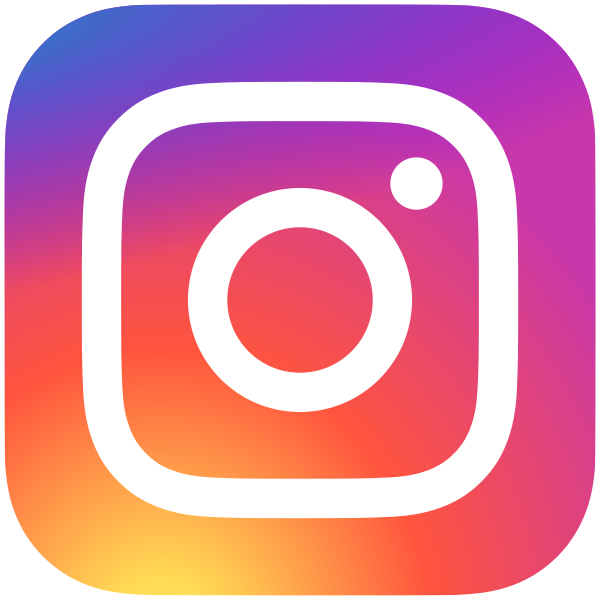 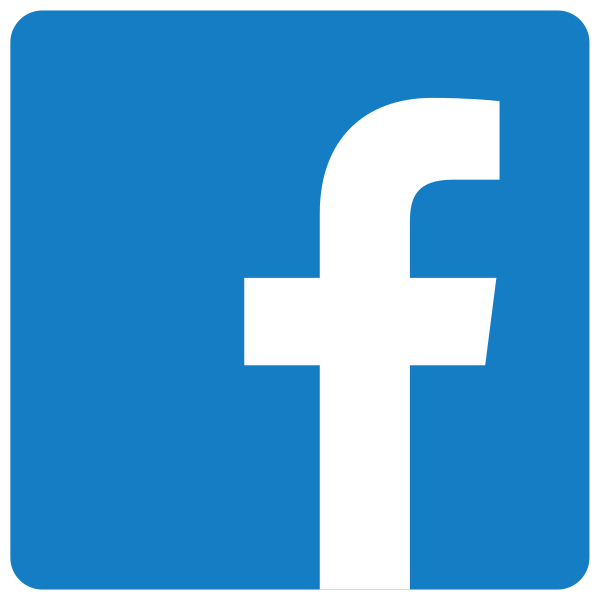 CuentaCuentaCuenta